ФОРМА ПРОЄКТУреалізація якого планується за рахунок коштів Бюджету участі Слобожанської селищної територіальної громади у 2022 роціДата надходження до Координаційної ради  _________________________________________________(заповнюється головою, секретарем або одним з уповноважених членів Робочої групи) Включено до реєстру поданих проєктів за № _________________________________________  (заповнюється головою, секретарем або одним з уповноважених членів Робочої групи) ПІБ та підпис особи що реєструє: _________________________________________ (заповнюється головою, секретарем або одним з уповноважених членів)1. Назва проєкту: Благоустрій території храму св. Стефана в селі Степове.2. Напрямки проєкту (необхідне поставити знак «х»): 3. Місце реалізації проекту: Село Степове, вулиця Миру, №28, Храм Святого Стефана.4. Мета проекту: Облагородження території  храму.5. Опис проєкту:   Через відсутність паркану на територію храму потрапляють сторонні люди для розпиття алкогольних напоїв. Також через відсутність огорожі відбуваються такі прикрі явища, як вигул собак, ходить свійська птиця, засмічення території, пошкодження стін храму.  Поряд з храмом – спорудити водосвятну криницю чи колонку. У наш час навіть сувора академічна наука визнає цілющі та оздоровчі властивості освяченої води. А поблизу не має ні бювета, ані іншого місця, де можна набрати чистої води.   Від часу утворення парафії минуло понад 20 років,на церковному подвір*ї не має хреста. З Божого благословення, просимо підтримки втілити цей задум, встановити символ Розп'яття Господа Ісуса Христа та спасіння, яке він приніс людству біля храму.  Даний проект направлений на  встановлення металевого паркану та одночасно, облаштування території передбачає встановлення лавочок,озеленення хвойними кущами, ялинками, що забезпечать відпочинок для парафіян. Встановити гранітний Хрест на церковному подвір*ї, до якого зможе прикластись та помолитись кожен віруючий.  Обладнати колонку з водою біля церкви нашого села.6. Обґрунтування бенефіціарів проекту: Проєкт важливий для настоятеля о.Євгена, парафіян храму і всіх жителів села Степове. 7. Інформація щодо очікуваних результатів в разі реалізації проєкту: В результаті реалізації проєкту територія храму стане чистим простором для відпочинку та спілкування всіх категорій відвідувачів.8. Бюджет (кошторис) проєкту 9. Список з підписами: для малих проєктів – не менше 30 підписів; для великих проєктів - не менше 50 підписів; для населених пунктів чисельністю менше 1 тис. осіб – не  менше 
20 підписів (крім автора проєкту), які підтримують даний проєкт, віком від 16 років, які зареєстровані на території Слобожанської селищної територіальної громади, додається. Оригінал списку необхідно надати у паперовій формі відповідальному підрозділу за адресою: смт Слобожанське, вул. В. Сухомлинського, буд. 56 Б, кім. 301.  10. Контактні дані автора проєкту, які будуть загальнодоступні, у тому числі для авторів інших проєктів, жителів громади, представників ЗМІ, з метою обміну думками, інформацією, можливих узгоджень тощо (необхідне підкреслити): a) висловлюю свою згоду на використання моєї електронної адреси: bolbas.nina@gmail.com для вищезазначених цілей. Підпис особи, що дає згоду на використання своєї ел. адреси :                        Бараш І.С.б) не висловлюю згоди на використання моєї електронної адреси для зазначених вище цілей. Примітка: Контактні дані автора проєкту (тільки для Слобожанської селищної територіальної громади) зазначаються на зворотній сторінці бланку-заявки, яка є недоступною для громадськості. 11. Інші додатки (якщо необхідно): a) фотографії, які стосуються продукту проєкту (візуалізація до і після проєкту); б) мапа з зазначеним місцем реалізації проєкту; в) інші матеріали, суттєві для заявника проєкту (креслення, схеми тощо).  «Х» Інфраструктура   Освіта 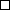    Культура, молодь і спорт   Соціальний захист та охорона здоров’я    ІТ, безпека та громадський порядок№ п/пНайменування товарів, робіт (послуг)Ціна за одиницю, грн.Одиниць, шт.Вартість, грн.1Секция Престиж 2000х1600 мм...2 550,002256100,002Калитка Престиж 1000х1600 мм..3 500,0027000,003Ворота Престиж 4000х1600мм..7 400,0017 400,004Лавка Парковая 1,3 м2 000,0048 000,005Стійка огорожі 100x100x 2 метри650,002415600,006Петля виточена для воріт, калітки (пар)100,004400,007Цемент KRYVYI RIG CEMENT ПЦ I 500 25 кг	90,0010900,008Краска ємаль  молоточкова 2,8 кг (чорна )700,0053500,009Ручка для калітки 200,002400,0010Буріння скважини 25 метрів5000,0015000,0011Ручний насос для скважини 5000,0015000,0012Заглушка для трубы 100*10030,0025750,0013Бордюр (під огорожу)55,00904950,0014Хрест з граніту70000,00170000,0015Пісок з доставкою (тон). 250,00205000,0016Тротуарна плитка (кв.м).250,0010025000,0017Декоративні кущі та ялинки14500,0018Вхідні двері храму10000,00110000,0019Водоемульсійна фарба  для  внутрішніх робіт (14 кг)700,0053500,0020Шлак відсів з доставкою (тон).350,00207000,0021Вартість робіт по встановленню бордюра, паркану, тротуарної плитки, хреста.50000,00Разом300000,00